Łobeskie Przedsiębiorstwo Komunalne Sp. z o.o. Oferuje następujące usługi:wysprzątanie jednego grobu 55 zł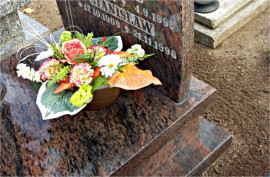 W ramach usługi:usuwamy wypalone znicze, zwiędłe kwiaty i obmiatamy nagrobek;porządkujemy teren wokół i grabimy;w sezonie zimowym odśnieżamy pomnik,po wykonaniu każdej usługi otrzymują Państwo dokumentację fotograficzną.wysprzątanie jednego grobu z myciem 85 zł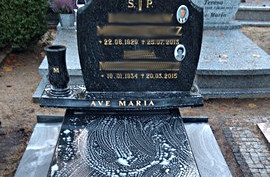 W ramach usługi:usuwamy wypalone znicze, zwiędłe kwiaty i obmiatamy nagrobek;myjemy nagrobek odpowiednimi środkami;w sezonie zimowym nie myjemy grobów;porządkujemy teren wokół i grabimy;po wykonaniu każdej usługi otrzymują Państwo dokumentację fotograficzną.Po zakończonej usłudze wystawiamy Fakturę Vat, na dane podane w zleceniu. Zlecenie dostępne na stronie Łobeskiego Przedsiębiorstwa Komunalnego Sp. z o.o.  https://lobez-pk.pl/ lub w biurze przy kaplicy cmentarnej. 